МЕДИЦИНСКИ УНИВЕРСИТЕТ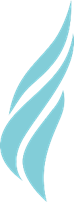 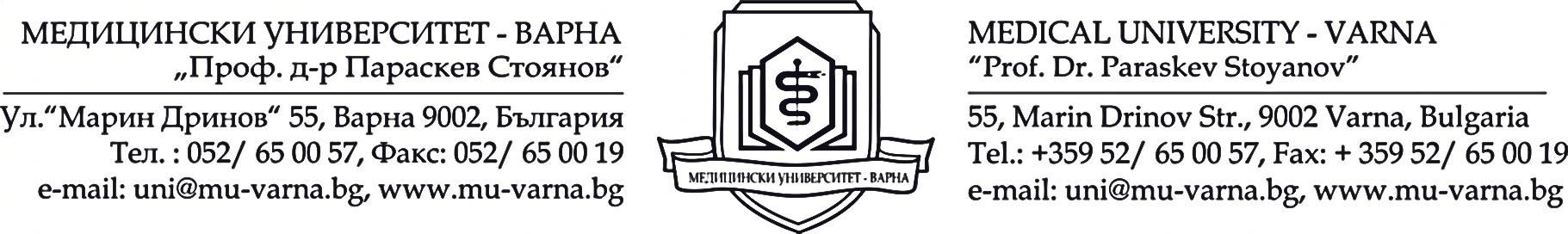 „ПРОФ. Д-Р ПАРАСКЕВ СТОЯНОВ” – ВАРНАДОКТОРАНТСКО УЧИЛИЩЕ Вх. № …………………ДО РЕКТОРА НА МУ-ВАРНАПРОФ. Д-Р КРАСИМИР ИВАНОВКОПИЕДО  РЪКОВОДИТЕЛ „ДЧОКС“ДОЦ. ИВАН МЕРДЖАНОВЗ А Я В Л Е Н И Е за ПРИЗНАВАНЕ НАКРЕДИТИ НА ДОКТОРАНТИ ПОЧУЖДОЕЗИКОВА ПОДГОТОВКАoт  …………………………………………………………………., докторант в …………... форма на обучение, тел..........., e-mail: ............... 
по специалност на докторската програма „……………………“ 
към Катедра „ ……………… “/ Филиал …………..Факултет „ ……………“ на МУ – ВарнаУВАЖАЕМИ Г-Н РЕКТОР, УВАЖАЕМИ ДОЦ. МЕРДЖАНОВ,Моля да ми бъде признато нивото на владеене на  …………………. /съответния език/. Прилагам копие на следните документи:         Забележка: Степента „владеене“ на езика се установява чрез представяне на копие на съответните документи.Дата: …………	                                                                       С уважение:  …………														За признаване на кредити от КУРС ПО ОБЩ АНГЛИЙСКИ ЕЗИК (до 6 кредита)Номер и датаНивоОбщ бройчасовеДиплома за завършено средно образование от Езикова гимназия (първи чужд език)Диплома или друг аналогичен документ за завършено висше образование на съответния език в чуждестранно висше учебно заведениеДокумент за завършена в чужбина магистратура или специализация на съответния чужд езикМеждународно признат сертификат за успешно положен в Република България или в чужбина изпит за владеене на съответния език (ECL, IELTS, TestDaF и т.н.) и съответстващите референтни нива на други международни системи за проверка на чуждоезикови знанияДруги (моля, пояснете)